от 31 января 2023 года									         № 46-рО внесении изменений в распоряжение администрации городского округа город Шахунья Нижегородской области от 10.12.2015 № 553-р «О создании комиссии по обследованию жилых помещений, предоставляемых детям-сиротам, и детям, оставшимся без попечения родителей по договорам найма специализированных жилых помещений специализированного жилищного фонда»В связи с изменением структуры и кадровыми изменениями в администрации городского округа город Шахунья Нижегородской области:1. В распоряжение администрации городского округа город Шахунья Нижегородской области от 10.12.2015 № 553-р «О создании комиссии по обследованию жилых помещений, предоставляемых детям-сиротам, и детям, оставшимися без попечения родителей по договорам найма специализированных жилых помещений специализированного жилищного фонда» (с изменениями, внесенным распоряжением от 25.08.2021 № 350-р) внести изменения, изложив состав комиссии по обследованию жилых помещений, предоставляемых детям-сиротам, и детям, оставшимся без попечения родителей по договорам найма специализированных жилых помещений специализированного жилищного фонда в новой редакции:Серов А.Д. – первый заместитель главы администрации городского округа город Шахунья Нижегородской области, председатель комиссии;Кошелева Е.В. – ведущий специалист отдела муниципального имущества и земельных ресурсов городского округа город Шахунья Нижегородской области, секретарь комиссии (по согласованию).Члены комиссии:Елькин О.А. – начальник отдела муниципального имущества и земельных ресурсов городского округа город Шахунья Нижегородской области;Горева Н.А. – начальник отдела архитектуры и капитального строительства администрации городского округа город Шахунья Нижегородской области;Русинова Л.А. – начальник отдела Управления образования администрации городского округа город Шахунья Нижегородской области (по согласованию);Киселева Л.А. – начальник отдела жилищной политики администрации городского округа город Шахунья Нижегородской области;Плотников Д.П. – начальник территориального отдела Управления Роспотребнадзора по Нижегородской области в городском округе город Шахунья, Тоншаевском, Тонкинском, Шарангском, Ветлужском, Уренском районах (по согласованию); Макаров А.Е. – начальник Отдела МВД России по г. Шахунья (по согласованию).2. Управлению делами администрации городского округа город Шахунья Нижегородской области обеспечить размещение настоящего распоряжения на официальном сайте администрации городского округа город Шахунья Нижегородской области.3. Настоящее распоряжение вступает в силу со дня его подписания.4. Со дня вступления в силу настоящего распоряжения признать утратившим силу распоряжение администрации городского округа город Шахунья Нижегородской области  от 25.08.2021 № 350-р «О внесении изменений в распоряжение администрации городского округа город Шахунья Нижегородской области от 10.12.2015 № 553-р «О создании комиссии по обследованию жилых помещений, предоставляемых детям-сиротам, и детям, оставшимся без попечения родителей по договорам найма специализированных жилых помещений специализированного жилищного фонда».5. Контроль за исполнением настоящего распоряжения оставляю за собой.Глава местного самоуправлениягородского округа город Шахунья							   О.А.Дахно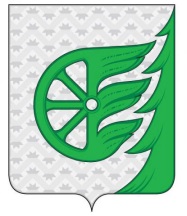 Администрация городского округа город ШахуньяНижегородской областиР А С П О Р Я Ж Е Н И Е